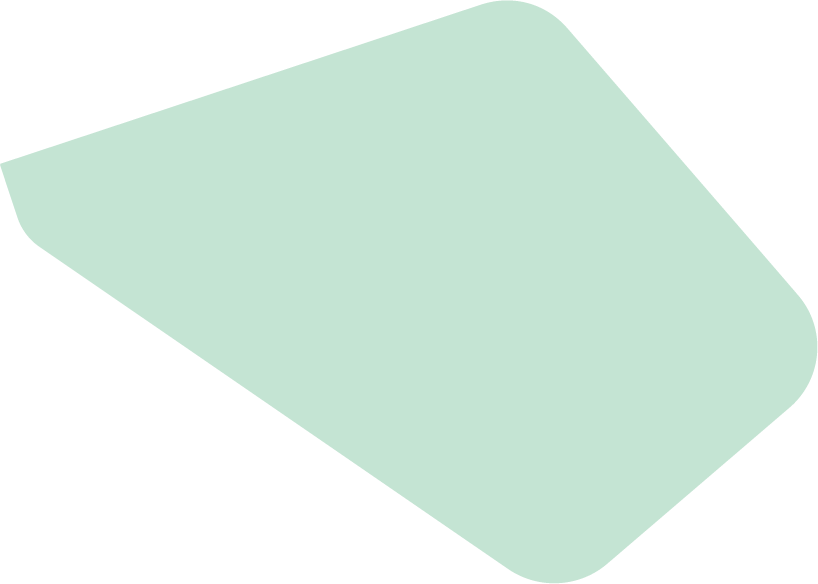 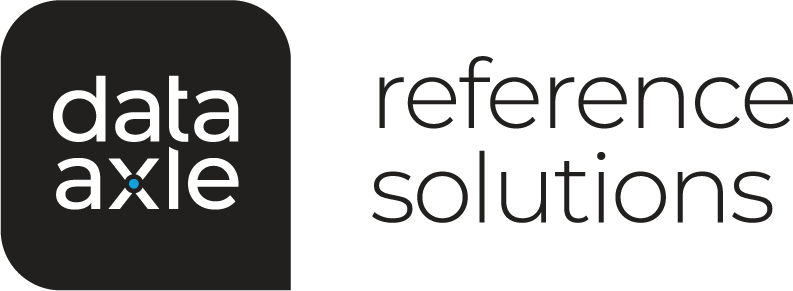 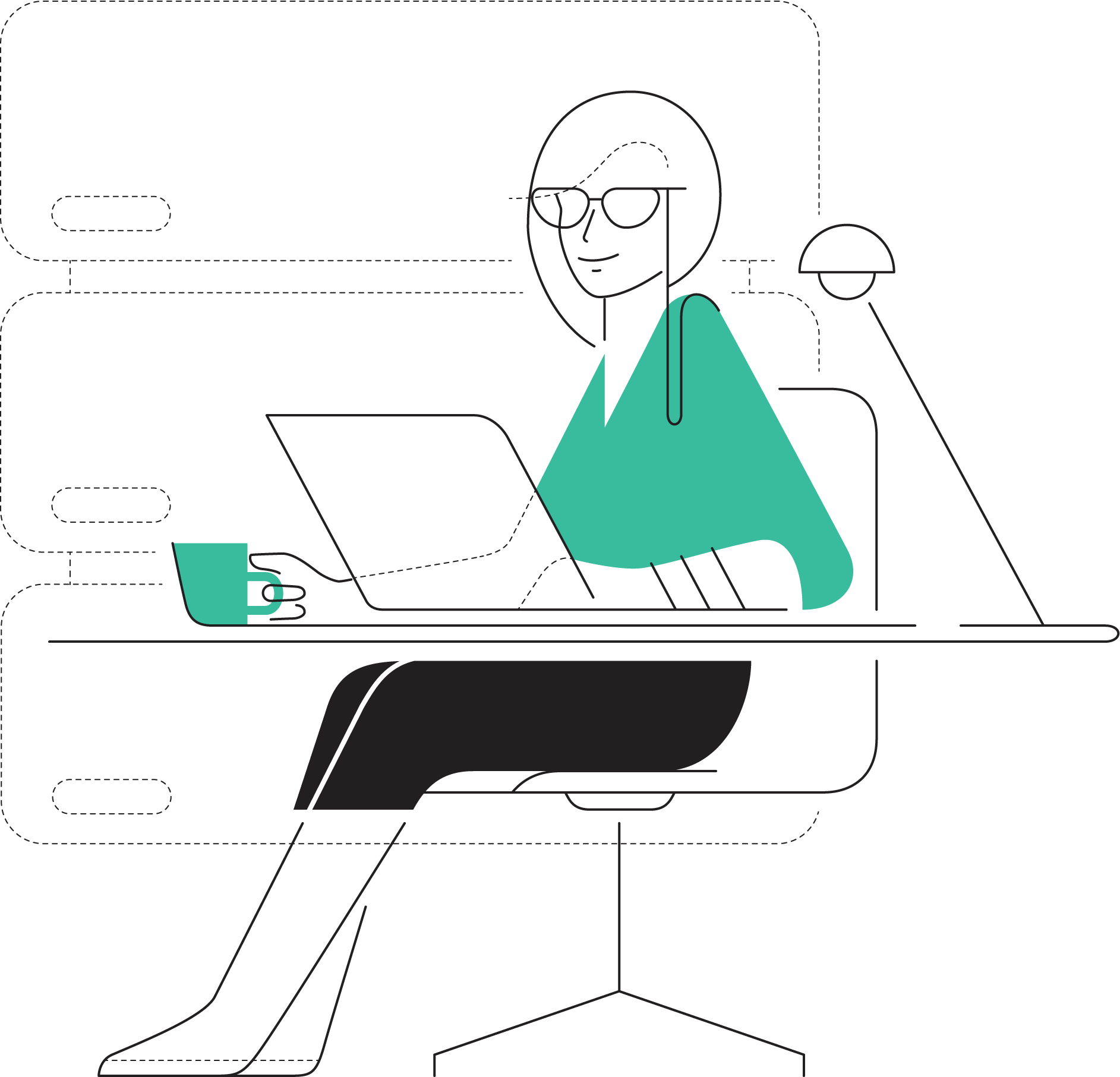 Your small business development toolGive your business a boost with Data Axle Reference Solutions. In this session, you will learn:To access Data Axle Reference Solutions from home or office through YOUR LIBRARY NAME HERE How to identify new sales prospects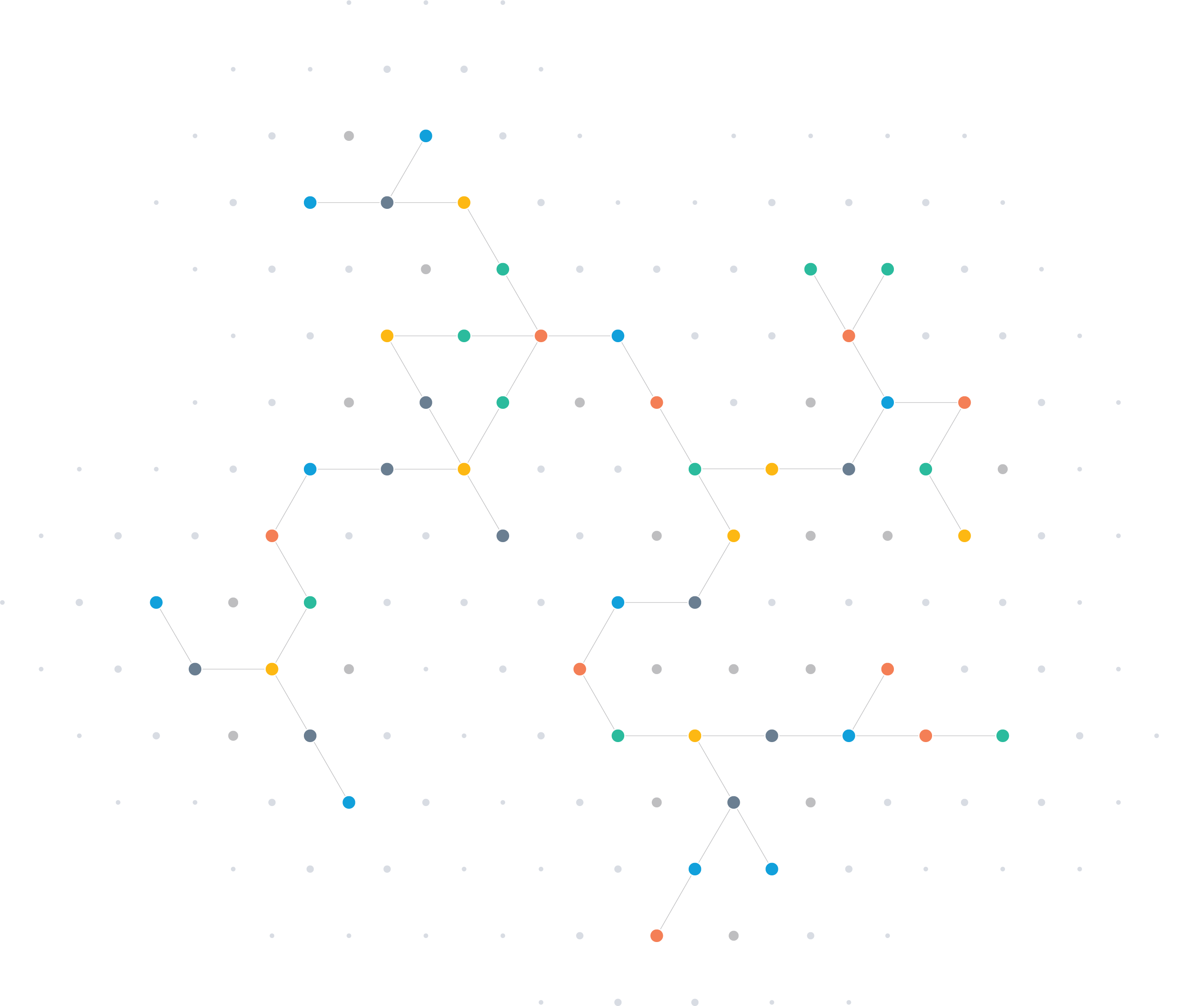 Create customized business and consumer marketing listsIdentify key business contactsLocate home-based businessesFind businesses with web addressesDefine delivery routesGather competitive business intelligenceIdentify major industry groupsAnd more